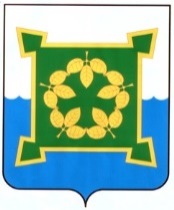 АДМИНИСТРАЦИЯЧЕБАРКУЛЬСКОГО ГОРОДСКОГО ОКРУГАЧелябинской областиПОСТАНОВЛЕНИЕ«08»  ноября 2022 г.    № 757               г. ЧебаркульВ соответствии с Федеральным законом от 06.10.2003 № 131-ФЗ                        «Об общих принципах организации местного самоуправления Российской Федерации», пунктом 1 статьи 179 Бюджетного кодекса Российской Федерации, статьей 24 Положения о бюджетном процессе в Чебаркульском городском округе, Порядком разработки, реализации и оценки эффективности муниципальных программ Чебаркульского городского округа, утвержденным постановлением администрации Чебаркульского городского округа от 18.05.2022 г. №322, руководствуясь статьями 36, 37 Устава муниципального образования «Чебаркульский городской округ»,ПОСТАНОВЛЯЮ:1. Утвердить муниципальную программу «Доступная среда» на 2023-2025 (прилагается).2. Отделу защиты информации и информационных технологий администрации Чебаркульского городского округа (Епифанов А.А.) опубликовать настоящее постановление в порядке, установленном для официального опубликования муниципальных правовых актов, и разместить настоящее постановление на официальном сайте Администрации Чебаркульского городского округа в сети Интернет.3. Настоящее постановление вступает в силу с 01 января 2023 года. 4. Контроль исполнения настоящего постановления возложить на заместителя главы Чебаркульского городского округа по социальным вопросам Попову Н.Е.ГлаваЧебаркульского городского округа				          С. А. ВиноградоваУТВЕРЖДЕНАпостановлением администрацииЧебаркульского городского округа                                                                                                       от «08» 11. 2022 г. № 757        МУНИЦИПАЛЬНАЯ ПРОГРАММА  «ДОСТУПНАЯ СРЕДА» (далее-программа)ПаспортПрограммыРаздел 1. «Содержание проблемы и обоснование необходимости ее решения программными методами»Доступность для инвалидов различных структур общества и окружающей среды является одной из важнейших предпосылок, условий обеспечения их прав и свобод.Актуальность данной проблемы определяется большим количеством граждан с инвалидностью, приводящей к ограничению жизнедеятельности и вызывающей необходимость развития системы социальной защиты инвалидов. Инвалиды, в том числе дети-инвалиды, являются одной из самых незащищенных категорий населения, которым требуется дополнительная поддержка со стороны государства.Количество инвалидов и качество их жизни наряду с демографическими показателями является одной из основных характеристик общественного здоровья. На 01 сентября 2022 года в Чебаркульском городском округе 2 201 инвалидов, в том числе:Значительная доля инвалидов (1278 человек) имеет I и II группы инвалидности вследствие тяжелых и средних степеней ограничений жизнедеятельности.При этом большинство социально значимых объектов городского округа из-за отсутствия специализированного транспорта, специальных приспособлений (пандусы, звуковые и световые указатели и т.д.) являются недоступными для инвалидов, в связи, с чем проблема создания доступной среды жизнедеятельности инвалидов и МГН остается актуальной.В соответствии с  Федеральным законом Российской Федерации от 24.11.1995 года № 181-ФЗ «О социальной защите инвалидов в Российской Федерации», одним из основных направлений государственной социальной политики, проводимой в Чебаркульском городском округе в отношении инвалидов, является комплексная реабилитация инвалидов, направленная на устранение или возможно более полную компенсацию ограничений жизнедеятельности инвалидов с целью восстановления их социального статуса.Реализация данной программы проходит  также в рамках Закона Челябинской области от 28.11.2013 года № 600-ЗО «Об обеспечении беспрепятственного доступа инвалидов и других маломобильных групп населения к информации, объектам социальной и транспортной инфраструктуры в Челябинской области».В этой связи в качестве важнейшего условия, обеспечивающего комплексность реабилитационных мероприятий, рассматривается создание безбарьерной, доступной для инвалидов среды жизнедеятельности, то есть среды, оборудованной с учетом потребностей инвалидов и позволяющей им вести независимый образ жизни.Понятие безбарьерная среда очень часто ассоциируется только с инвалидами, и прежде всего с людьми, страдающими нарушениями двигательных функций. Однако доступная среда нужна также пожилым гражданам, лицам трудоспособного возраста в восстановительный период после травмы, заболеваний опорно – двигательного аппарата и центральной нервной системы, беременным, женщинам с маленькими детьми на колясках.Создание доступной среды позволит инвалидам и другим МГН независимо от их состояния, физических возможностей и других ограничений, иметь возможность беспрепятственного доступа к любым объектам социальной, общественной, транспортной и иной инфраструктуры, а также свободно передвигаться по любому выбранному маршруту. Таким образом, люди с инвалидностью и иные МГН смогут реализовать свое право на труд, образование, общественную жизнь и другие неотъемлемые сферы жизни современного человека.Для достижения поставленной цели и решения конкретных проблем  в сфере доступной среды для  инвалидов  и МГН, применяется программно-целевой метод, позволяющий более активно использовать возможности взаимодействия, координировать усилия всех заинтересованных структур.Данная программа разработана в соответствии со Стратегией социально-экономического развития Чебаркульского городского округа.Раздел 2. «Основные цели и задачи муниципальной программы»Основными целями  программы является создание  благоприятных условий  для беспрепятственного доступа к приоритетным объектам и услугам в приоритетных сферах жизнедеятельности инвалидов  и других МГН в Чебаркульском городском округе.Для достижения поставленных целей программа предполагает решение следующих задач:-повышение оперативности и эффективности предоставления реабилитационных услуг в рамках совершенствования системы реабилитации инвалидов;-формирование условий для беспрепятственного доступа инвалидов и других МГН к приоритетным объектам и услугам в сфере социальной защиты, физической культуры и спорта на территории Чебаркульского городского округа.Раздел 3. «Сроки и этапы реализации муниципальной программы»Срок реализации программы: 2023-2025 годы. Программа носит постоянный характер. В силу постоянного характера решаемых в рамках программы задач, выделение отдельных этапов ее реализации не предусматривается.Раздел 4. «Система мероприятий и показатели (индикаторы) муниципальной программы»Система программных мероприятий – это разработанный  на муниципальном уровне комплекс мер, способствующий развитию системы  обеспечения беспрепятственного доступа к приоритетным объектам и услугам в приоритетных сферах жизнедеятельности инвалидов и других МГН (людей, испытывающих затруднения при самостоятельном передвижении, получении услуг, необходимой информации) в Чебаркульском городском округе.Реализация муниципальной программы может быть не выполнена полностью или частично при следующих возможных рисках:- не предоставление аналитического, финансового, иных отчетов, предусмотренных муниципальными правовыми актами по результатам выполнения программных мероприятий;- внесение изменений в нормативные правовые акты, регулирующие вопросы регулирования доступности условий для беспрепятственного доступа к приоритетным объектам и услугам  в приоритетных сферах жизнедеятельности инвалидов и других МГН;- в связи с уменьшением финансирования.Для оценки эффективности реализации муниципальной программы используются целевые индикаторы, которые отражают выполнение мероприятий  муниципальной программы. Сведения о порядке сбора информации и методике расчета показателей (индикаторов) программыРаздел 5. «Ресурсное обеспечение муниципальной программы»На основании бюджета Чебаркульского городского округа на 2023 год и плановый период 2024 и 2025 годов финансирование программы составляет:2023 год – 85 780,00 рублей;2024 год – 15 780,00 рублей;2025 год – 15 780,00 рублей.Общий объем финансирования – 117 340,00 рублей из средств местного бюджета.2023 год – 0,00 рублей.2024 год – 0,00 рублей.2025 год – 0,00 рублей.Общий объем финансирования – 0,00 рублей из средств областного бюджета.Бюджетные ассигнования и иные средства, направленные на выполнение мероприятий программыРаздел 6. «Организация управления и механизм реализации муниципальной  программы»Управление реализацией муниципальной программы осуществляется ответственным исполнителем – Управлением социальной защиты населения администрации Чебаркульского городского округа, который выполняет следующие функции:1) разрабатывает в пределах своих полномочий нормативные правовые акты, необходимые для реализации муниципальной программы;2) осуществляет планирование и мониторинг реализации мероприятий муниципальной программы;3) в установленном порядке готовит предложения о внесении изменений в перечни и состав мероприятий, сроки их реализации, объемы бюджетных ассигнований на реализацию мероприятий муниципальной программы, в том числе на очередной финансовый год и плановый период;4) представляет запрашиваемые сведения о ходе реализации муниципальной программы;5) запрашивает у соисполнителей ежеквартальный отчет, а также информацию, необходимую для подготовки годового отчета об исполнении муниципальной программы;6) несет ответственность за достижение целевых индикативных показателей, конечных результатов ее реализации, а также целевое и эффективное использование бюджетных средств;7) в срок до 30 числа месяца, следующего за отчетным кварталом, осуществляет мониторинг реализации муниципальной программы, а результаты направляет координатору муниципальной программы;8) ежегодно, в срок до 01 марта года, следующего за отчетным годом, представляет в экономический отдел администрации Чебаркульского городского округа отчетность о реализации и оценке эффективности муниципальной программы.Соисполнители муниципальной программы:- осуществляют реализацию мероприятий программы, в отношении которых они являются соисполнителями;- представляют в установленный срок ответственному исполнителю необходимую информацию для подготовки ответов на запросы уполномоченных органов, а также отчет о ходе реализации мероприятий программы;- представляют ответственному исполнителю информацию для подготовки годового отчета до 20 февраля года, следующего за отчетным годом;- представляют ответственному исполнителю ежеквартально информацию для проведения мониторинга о ходе реализации программы  (за исключением IV квартала), до 15 числа месяца, следующего за отчетным кварталом;- по запросу представляют ответственному исполнителю копии актов выполненных работ и иных документов, подтверждающих исполнение обязательств по заключенным контрактам в рамках реализации мероприятий программы.Контроль над ходом выполнения муниципальной программы осуществляется заместителем главы Чебаркульского городского округа по социальным вопросам.Мониторинг ориентирован на раннее предупреждение возникновения проблем и отклонений хода реализации программы от запланированного уровня и осуществляется в произвольной форме. Объектами мониторинга являются наступление контрольных событий программы в установленные и ожидаемые сроки.Оценка  эффективности реализации программы производится в соответствии с приложением 9 Порядка разработки, реализации и оценки эффективности муниципальных программ Чебаркульского городского округа, утвержденного постановлением администрации Чебаркульского городского округа от 18.05.2022 года № 322.Раздел 7. «Ожидаемые результаты реализации муниципальной программы с указанием целевых индикаторов и показателей»Реализация программы позволит повысить уровень обеспечения беспрепятственного доступа к приоритетным объектам и услугам в приоритетных сферах жизнедеятельности инвалидов  и других МГН в Чебаркульском городском округе.В процессе реализации программы планируется  достижение ожидаемых целевых индикаторов и показателей: Раздел 8. «Финансово-экономическое обоснование муниципальной программы»Финансовое обеспечение реализации муниципальной программы в части расходных обязательств Чебаркульского городского округа осуществляется за счет средств бюджетных ассигнований бюджета Чебаркульского городского округа.Финансовое обеспечение реализации муниципальной программы в части расходных обязательств Чебаркульского городского округа осуществляется в соответствии с утвержденной бюджетной сметой в пределах доведенных лимитов бюджетных обязательств согласно решению об утверждении бюджета городского округа на очередной финансовый год и плановый период.Наименование мероприятий программы на 2023 год:1.Управление по физической культуре и спорту администрации Чебаркульского городского округа – 15 780,00 рублей;2. Управление социальной защиты населения Чебаркульского городского округа МКУ «Центр помощи детям» г. Чебаркуля – 80 000,00 рублей;Раздел 9. «Перечень и краткое описание подпрограмм».Программа не имеет подпрограмм.Раздел 10. «Перечень и краткое описание проектов».Реализация проектов муниципальной программой «Доступная среда» на 2023-2025 годы не предусмотрена.Об утверждении муниципальной программы «Доступная среда» Ответственный исполнитель муниципальной программыУправление социальной защиты населения администрации Чебаркульского городского округа (далее – УСЗН ЧГО).Соисполнители муниципальной программыУправление по физической культуре и спорту администрации Чебаркульского городского округа (далее  – УФКиС ЧГО);Муниципальное казенное учреждение Чебаркульского городского округа «Центр помощи детям, оставшимся без попечения родителей» (далее – МКУ «Центр помощи детям» г. Чебаркуля).Координатор муниципальной программыЗаместитель главы Чебаркульского городского округа по социальным вопросамОсновные цели муниципальной программы- создание  благоприятных условий  для беспрепятственного доступа к приоритетным объектам и услугам в приоритетных сферах жизнедеятельности инвалидов  и других маломобильных групп населения (далее – МГН) в Чебаркульском городском округе.Основные задачи муниципальной  программы-повышение оперативности и эффективности предоставления реабилитационных услуг в рамках совершенствования системы реабилитации инвалидов;-формирование условий для беспрепятственного доступа инвалидов и других маломобильных групп населения (далее – МГН) к приоритетным объектам и услугам в сфере социальной защиты, физической культуры и спорта на территории Чебаркульского городского округа.Этапы и сроки реализации муниципальной программы Срок реализации муниципальной программы: 2023-2025 годы.Муниципальная программа  носит постоянный характер. В силу постоянного характера решаемых в рамках муниципальной программы задач, выделение отдельных этапов ее реализации не предусматривается.Структура муниципальной программы Подпрограммы отсутствуютОбъемы бюджетных ассигнований Объем бюджетных ассигнований на реализацию программы на 2023 год и плановый период 2024 и 2025 годы составляет 117 340,00 в том числе:- 117 340,00 рублей из средств местного бюджета,- 0,00 рублей из средств областного бюджета.Объем бюджетных ассигнований на 2023 год 85 780,00 рублей:- 85 780,00 рублей – средства местного бюджета,-0,00 рублей – средства областного бюджета.Объем бюджетных ассигнований на 2024 год 15 780,00 рублей:- 15 780,00 рублей – средства местного бюджета,- 0,00 рублей – средства областного бюджета.Объем бюджетных ассигнований на 2025 год 15 780,00 рублей:- 15 780,00 рублей – средства местного бюджета,- 0,00 рублей – средства областного бюджета.Индикативные (целевые) показатели муниципальной программы1. Доля объектов социальной инфраструктуры, в которых проведены работы по адаптации зданий и помещений для инвалидов и МГН, к общему количеству объектов социальной инфраструктуры, в которых должны быть выполнены работы по адаптации зданий и помещений для инвалидов и МГН, %;2. Доля детей - инвалидов, получивших дополнительные меры социальной поддержки и реабилитацию, от общего числа обратившихся детей - инвалидов, %;Ожидаемые результаты  реализации муниципальной программы к 2024 году-увеличение доли объектов социальной инфраструктуры, в которых проведены работы по адаптации зданий и помещений для инвалидов и МГН, 100% к 2025.- сохранение на соответствующем уровне доли детей - инвалидов, получивших дополнительные меры социальной поддержки и реабилитацию, 100%;Инвалиды I группы276 человекИнвалиды II группы1002 человекИнвалиды III группы923 человекаДети-инвалиды141 человек№ п/пЗадача муниципальной программыНаименование мероприятияПоказатели (индикаторы)Срок реализацииОтветственный исполнитель (соисполнитель)123456Цели:-создание  благоприятных условий для беспрепятственного доступа к приоритетным объектам и услугам в приоритетных сферах жизнедеятельности инвалидов  и других маломобильных групп населения (далее – МГН) в Чебаркульском городском округе; Цели:-создание  благоприятных условий для беспрепятственного доступа к приоритетным объектам и услугам в приоритетных сферах жизнедеятельности инвалидов  и других маломобильных групп населения (далее – МГН) в Чебаркульском городском округе; Цели:-создание  благоприятных условий для беспрепятственного доступа к приоритетным объектам и услугам в приоритетных сферах жизнедеятельности инвалидов  и других маломобильных групп населения (далее – МГН) в Чебаркульском городском округе; Цели:-создание  благоприятных условий для беспрепятственного доступа к приоритетным объектам и услугам в приоритетных сферах жизнедеятельности инвалидов  и других маломобильных групп населения (далее – МГН) в Чебаркульском городском округе; Цели:-создание  благоприятных условий для беспрепятственного доступа к приоритетным объектам и услугам в приоритетных сферах жизнедеятельности инвалидов  и других маломобильных групп населения (далее – МГН) в Чебаркульском городском округе; Цели:-создание  благоприятных условий для беспрепятственного доступа к приоритетным объектам и услугам в приоритетных сферах жизнедеятельности инвалидов  и других маломобильных групп населения (далее – МГН) в Чебаркульском городском округе; 1.1.1.Формирование условий для беспрепятственного доступа инвалидов и других МГН к приоритетным объектам и услугам в сфере социальной защиты, физической культуры и спорта на территории Чебаркульского городского округа1.1.1. Оснащение объектов приспособлениями, средствами и источниками информации, позволяющими обеспечить доступность для инвалидов, предоставляемых на них услугпо следующим адресам: г. Чебаркуль, ул. Электростальская 1«А»; г. Чебаркуль, ул. Калинина 10.-доля объектов социальной инфраструктуры, в которых проведены работы по адаптации зданий и помещений для инвалидов и МГН, к общему количеству объектов социальной инфраструктуры, в которых должны быть выполнены работы по адаптации зданий и помещений для инвалидов и МГН, %;2023-2025УСЗН ЧГО,  УФКиС ЧГО, МКУ ЦПД.2.2.1.Повышение оперативности и эффективности предоставления реабилитационных услуг в рамках совершенствования системы реабилитации инвалидов.2.1.1. Обеспечение детей – инвалидов дополнительными мерами  социальной поддержки и реабилитации (оздоровление).-доля  детей - инвалидов, получивших дополнительные меры социальной поддержки и реабилитацию, от общего числа обратившихся детей - инвалидов, %.2023-2025УСЗН ЧГО№п/пНаименование показателя (индикатора)Ед.измер.Определение показателя (индикатор)Временные характеристики целевого показателяАлгоритм формирования (формула) и методологические пояснения к показателю (индикатору)Базовые показатели, используемые в формулеМетод сбора информации и индекс формы отчетности Ответственный за сбор данных по целевому показателю1.доля объектов социальной инфраструктуры, в которых проведены работы по адаптации зданий и помещений для инвалидов и МГН, к общему количеству объектов социальной инфраструктуры, в которых должны быть выполнены работы по адаптации зданий и помещений для инвалидов и МГН%доля объектов социальной инфраструктуры, в которых проведены работы по адаптации зданий и помещений для инвалидов и МГН, к общему количеству объектов социальной инфраструктуры, в которых должны быть выполнены работы по адаптации зданий и помещений для инвалидов и МГНежегодноДky=Кy*100/ KoКy- количество объектов социальной инфраструктуры, в которых проведены работы по адаптации зданий и помещений для инвалидов и МГН;Ko-общее количество объектов социальной инфраструктуры, в которых должны быть выполнены работы по адаптации зданий и помещений для инвалидов и МГН;Отчетность соисполнителейУСЗН ЧГО2.доля  детей - инвалидов, получивших дополнительные меры социальной поддержки и реабилитацию, от общего числа  обратившихся  детей-инвалидов %доля  детей - инвалидов, получивших дополнительные меры социальной поддержки и реабилитацию, от общего числа  обратившихся  детей - инвалидовежегодноДky=Кy*100/ KoКy- количество детей - инвалидов, получивших дополнительные меры социальной поддержки и реабилитацию;Ko-общая численность детей-инвалидов обратившихся за дополнительными мерами социальной поддержки и реабилитации;Отчетность соисполнителейУСЗН ЧГО№ п/пНаименование программы (подпрограммы), мероприятий программыГлавный распорядитель бюджетных средствКод бюджетной классификацииИсточники ресурсного обеспеченияОбъем финансирования,  рублейОбъем финансирования,  рублейОбъем финансирования,  рублей№ п/пНаименование программы (подпрограммы), мероприятий программыГлавный распорядитель бюджетных средствКод бюджетной классификацииИсточники ресурсного обеспечения20232024202512345678Всего по муниципальной программеУСЗН ЧГОВсего85 78015780 15780Всего по муниципальной программеУСЗН ЧГОФедеральный бюджет0,000,000,00Всего по муниципальной программеУСЗН ЧГООбластной бюджет0,000,000,00Всего по муниципальной программеУСЗН ЧГОБюджет муниципального образования8578015 78015 780Всего по муниципальной программеУСЗН ЧГОВнебюджетные источники0,000,000,001.1.1.1. Оснащение объектов приспособлениями, средствами и источниками информации, позволяющими обеспечить доступность для инвалидов, предоставляемых на них услуг;УФКиС ЧГО(по адресу: г. Чебаркуль, ул. Электростальская 1«А» (малый спортзал) - оснащение спецприсоблениями для маломобильных групп населения в спортсооружениях;445 1102 68020 79050 622Всего15 78015 78015 7801.1.1.1. Оснащение объектов приспособлениями, средствами и источниками информации, позволяющими обеспечить доступность для инвалидов, предоставляемых на них услуг;УФКиС ЧГО(по адресу: г. Чебаркуль, ул. Электростальская 1«А» (малый спортзал) - оснащение спецприсоблениями для маломобильных групп населения в спортсооружениях;445 1102 68020 79050 622Федеральный бюджет0,000,000,001.1.1.1. Оснащение объектов приспособлениями, средствами и источниками информации, позволяющими обеспечить доступность для инвалидов, предоставляемых на них услуг;УФКиС ЧГО(по адресу: г. Чебаркуль, ул. Электростальская 1«А» (малый спортзал) - оснащение спецприсоблениями для маломобильных групп населения в спортсооружениях;445 1102 68020 79050 622Областной бюджет0,000,000,001.1.1.1. Оснащение объектов приспособлениями, средствами и источниками информации, позволяющими обеспечить доступность для инвалидов, предоставляемых на них услуг;УФКиС ЧГО(по адресу: г. Чебаркуль, ул. Электростальская 1«А» (малый спортзал) - оснащение спецприсоблениями для маломобильных групп населения в спортсооружениях;445 1102 68020 79050 622Бюджет муниципального образования15 78015780157801.1.1.1. Оснащение объектов приспособлениями, средствами и источниками информации, позволяющими обеспечить доступность для инвалидов, предоставляемых на них услуг;УФКиС ЧГО(по адресу: г. Чебаркуль, ул. Электростальская 1«А» (малый спортзал) - оснащение спецприсоблениями для маломобильных групп населения в спортсооружениях;445 1102 68020 79050 622Внебюджетные источники0,000,000,001.1.1.1. Оснащение объектов приспособлениями, средствами и источниками информации, позволяющими обеспечить доступность для инвалидов, предоставляемых на них услуг;УСЗН ЧГО,МКУ «Центр помощи детям» г.Чебаркуля (по адресу: г. Чебаркуль, ул. Калинина 10 – установка противоскользящего релонного покрытия из резиновой крошки, звуковой маяк М200 для слабовидящих, контрастная полоса для маркировки дверных проемов);446 1004 68099 79050 244Всего70 000,000,000,001.1.1.1. Оснащение объектов приспособлениями, средствами и источниками информации, позволяющими обеспечить доступность для инвалидов, предоставляемых на них услуг;УСЗН ЧГО,МКУ «Центр помощи детям» г.Чебаркуля (по адресу: г. Чебаркуль, ул. Калинина 10 – установка противоскользящего релонного покрытия из резиновой крошки, звуковой маяк М200 для слабовидящих, контрастная полоса для маркировки дверных проемов);446 1004 68099 79050 244Федеральный бюджет0,000,000,001.1.1.1. Оснащение объектов приспособлениями, средствами и источниками информации, позволяющими обеспечить доступность для инвалидов, предоставляемых на них услуг;УСЗН ЧГО,МКУ «Центр помощи детям» г.Чебаркуля (по адресу: г. Чебаркуль, ул. Калинина 10 – установка противоскользящего релонного покрытия из резиновой крошки, звуковой маяк М200 для слабовидящих, контрастная полоса для маркировки дверных проемов);446 1004 68099 79050 244Областной бюджет0,000,000,001.1.1.1. Оснащение объектов приспособлениями, средствами и источниками информации, позволяющими обеспечить доступность для инвалидов, предоставляемых на них услуг;УСЗН ЧГО,МКУ «Центр помощи детям» г.Чебаркуля (по адресу: г. Чебаркуль, ул. Калинина 10 – установка противоскользящего релонного покрытия из резиновой крошки, звуковой маяк М200 для слабовидящих, контрастная полоса для маркировки дверных проемов);446 1004 68099 79050 244Бюджет муниципального образования70 000,000,000,001.1.1.1. Оснащение объектов приспособлениями, средствами и источниками информации, позволяющими обеспечить доступность для инвалидов, предоставляемых на них услуг;УСЗН ЧГО,МКУ «Центр помощи детям» г.Чебаркуля (по адресу: г. Чебаркуль, ул. Калинина 10 – установка противоскользящего релонного покрытия из резиновой крошки, звуковой маяк М200 для слабовидящих, контрастная полоса для маркировки дверных проемов);446 1004 68099 79050 244Внебюджетные источники0,000,000,0022.1.1. Обеспечение детей – инвалидов дополнительными мерами  социальной поддержки и реабилитации (оздоровление)УСЗН ЧГО Всего0,000,000,0022.1.1. Обеспечение детей – инвалидов дополнительными мерами  социальной поддержки и реабилитации (оздоровление)УСЗН ЧГО Федеральный бюджет0,000,000,0022.1.1. Обеспечение детей – инвалидов дополнительными мерами  социальной поддержки и реабилитации (оздоровление)УСЗН ЧГО Областной бюджет0,000,000,0022.1.1. Обеспечение детей – инвалидов дополнительными мерами  социальной поддержки и реабилитации (оздоровление)УСЗН ЧГО Бюджет муниципального образования0,000,000,00№  п/пНаименование показателя реализации мероприятий муниципальной программы (подпрограммы)Ед.измерения Базовое значение показателя (на начало  реализации муниципальной программы)Прогноз 2022 годаПланируемое значение показателя на 2023 годПланируемое значение показателя на 2024 годПланируемое значение показателя на 2025 год№  п/пНаименование показателя реализации мероприятий муниципальной программы (подпрограммы)Ед.измерения 2021(факт)Прогноз 2022 годаПланируемое значение показателя на 2023 годПланируемое значение показателя на 2024 годПланируемое значение показателя на 2025 год1234567		81.Доля объектов социальной инфраструктуры, в которых проведены работы по адаптации зданий и помещений для инвалидов и МГН, к общему количеству запланированных объектов социальной инфраструктуры, в которых должны быть выполнены работы по адаптации зданий и помещений для инвалидов и МГН;%375062751002.Доля  детей - инвалидов, получивших дополнительные меры социальной поддержки и реабилитацию, от общего числа  обратившихся  детей – инвалидов;  %100100100100100